Схема земельного участкаМестоположение: установлено относительно ориентира, расположенного за пределами участка, ориентир жилое здание, участок находится примерно в 95 м от ориентира по направлению на северо-восток, почтовый адрес ориентира: Приморский край, Ханкайский район, с. Камень-Рыболов, ул. Решетникова, д.43.Кадастровый номер 25:19:030207:3334Площадь: 652 кв.мс разрешенного вида использования: «размещение индивидуальных гаражей и иных вспомогательных сооружений» на условно разрешенный вид использования «для ведения личного подсобного хозяйства»ЗОНА ЗАСТРОЙКИ ИНДИВИДУАЛЬНЫМИ ЖИЛЫМИ ДОМАМИ (Ж 1)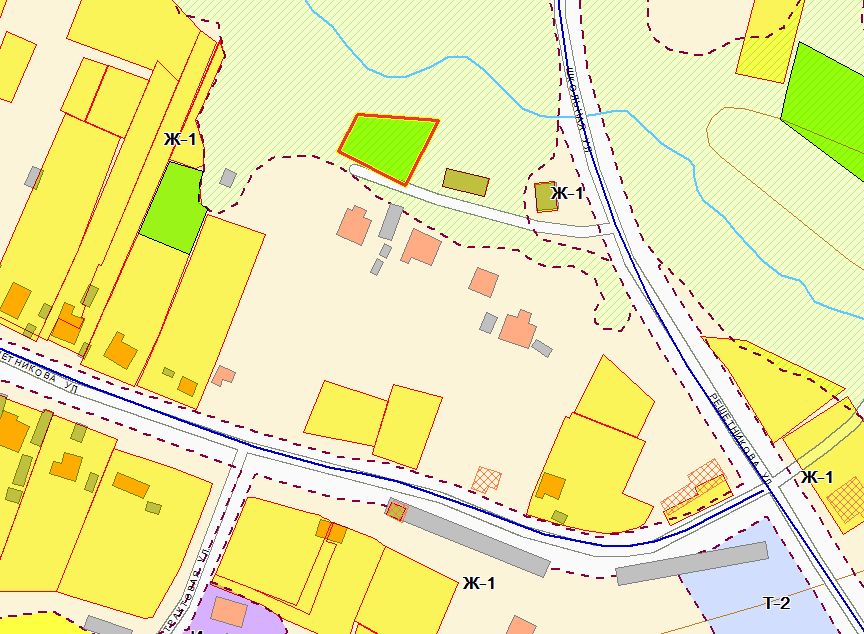 